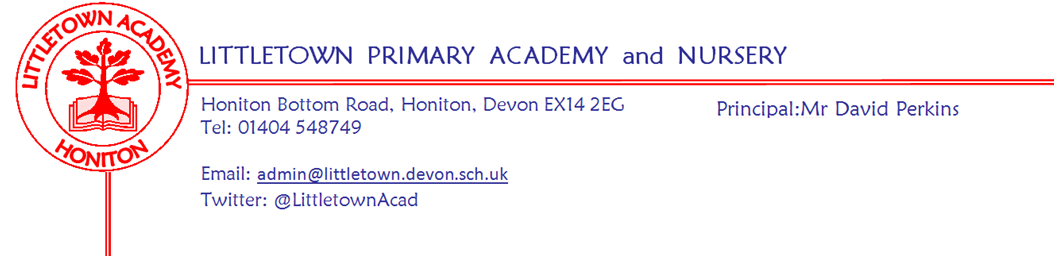 18th October 2019Dear Parents and Carers,                 Who can believe we are all ready at the Autumn half term holidays. This week has probably been the busiest week of the year so far. I have really enjoyed being around the school during Parent Consultation evenings speaking with children and parents. There was such a positive atmosphere around the school. My thank you to the teachers for giving up their evenings to hold these very important meetings. On Monday Year 3 visited Westpoint for their Farmwise experience and some of our artists from across the school visited the Thelma Hulbert gallery for an art workshop. Well done to all our Year 1 Superheroes for their express event on Wednesday in the hall and well done to Year 4 for their express event today celebrating the wonders of the digestive system including a live demonstration! Thank you to all parents who attended these events  Well done to all our runners at Stockland cross country and to our Year 6 girls who have qualified for the East Devon Cross Country finals at Bicton College. On Wednesday I welcomed Simon Bissett Strategic Lead for School Performance and Standards to Littletown to discuss our journey of school improvement and show things ranging from Cornerstones Curriculum, to Power Maths to Chromebooks. I was very proud of the children as we toured the school. Please see below in this newsletter an advert seeking a new Clerk to the Governing Board. Please do pass on to anybody who you think may be interested. Finally, I would like to wish you a wonderful two weeks half term and I look forward to seeing everyone when we return to school Monday 4th November.Yours faithfully,David Perkins 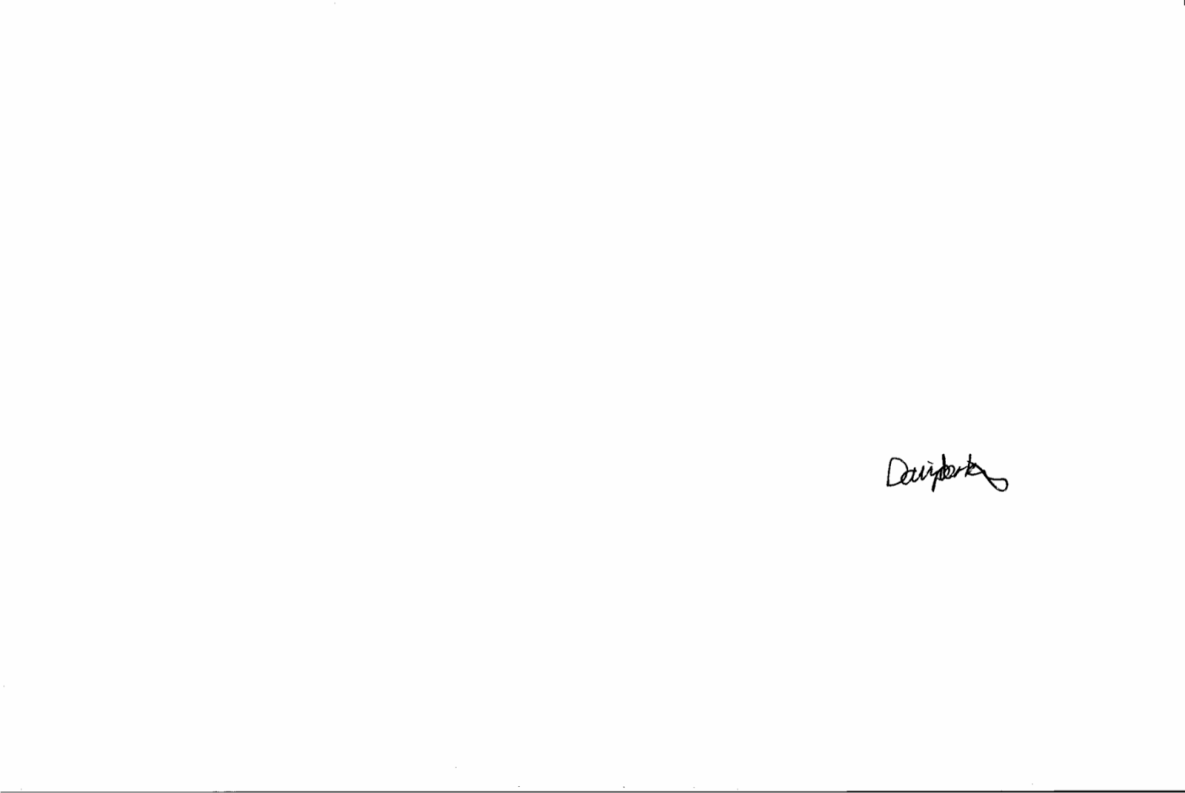 PrincipalNews from the childrenNurseryWe baked heart cookies.We had our first stay and playReceptionWe played a number hoop game in P.E.We started power mathsYear 1 We had our superhero express event and we had a superhero dance.We wrote a superhero story. Year 2We designed our own ogars .We are reading ossiki.Year 3We made a new character for Charlie and the Chocolate FactoryWe went to Farmwise at Westpoint Arena     Year 4We have been doing  Experiments with liquid.We are doing scratch animations.Year 5We are doing tudor health tips and reading treason.We are doing tudor punishments.Year 6We have been making Anderson Shelters.We have been reading flashback stories.Staff newsDuring the October Half Term, Mrs Davis, together with family and friends will be climbing Mount Snowdon raising money for  Devon Air Ambulance. If you would like to sponsor Mrs Davis and Thomas there is a collection box on the front desk or a donation can be made at www.justgiving.com/fundraising/susannah-davis3 any donation will go towards the valuable service the charity provides. In 2018 it cost £7.5 million to keep the service operational so every donation made is greatly appreciated. MessagesWe would like to remind you that the online consent link for parents to register their children for the nasal flu vaccine will be closing on 27th October 2019, ready for our visit from Virgincare to school during November. We have included the link below for your convenience:https://schoolimms.virgincare.co.uk/flu/2019/devonA Thank you from NurseryThank you to Tesco in Honiton for providing us with a slow cooker to use with the children. School events/Dates Week beginning 4th November : Community newsPlease find attached to this newsletter a poster for the very first Honiton Community Theatre Company’s Youth production ‘Dracula Spectacular’ in which many of our children are performing. VacancyPart time                           	Clerk to Governors        	Contract: Permanent350 Hours per annumSalary: Scale D between £10.14 – 11.41Closing date:  Friday 15th November 2019 at 12.00 NoonReference: Littletown Primary AcademyLocation:  Honiton, DevonEstablishment:  Littletown Primary Academy Contact name: Mr David PerkinsAddress:  Honiton Bottom Road, Honiton, Devon, EX14 2EGTelephone 01404 548749             Email: admin@littletown.devon.sch.uk DescriptionThe Governing Body of Littletown Primary Academy and Nursery are looking to appoint a highly organised individual with a professional manner and effective communication skills to support its work. Duties will include attendance and minute taking at governors' meetings, the preparation and electronic distribution of agendas, minutes and correspondence for all meetings, maintaining a school policy review cycle and an annual cycle of governor business, maintaining governor areas of the school website, ensuring all statutory information is up to date, supporting the induction of new governors, guiding the Governing Body on procedural matters and being the school's Company Secretary. Training will be provided. Discretion and flexibility, plus excellent organisational and computer skills are essential in this role. The hours will be 350 hours per annum to be worked flexibly to fit in with the cycle of governing body business during the year. Meetings are normally held monthly(term time) at 5.30pm on a Tuesday. Additional meetings may be required for formal procedures. If you feel that you have the skills and abilities that we are looking for, we would be very pleased to hear from you.In return, we can offer you:•       	A nurturing and exciting place to learn and work – Ofsted 2019•       	Happy staff, who work together as a team.•       	A commitment to professional development.•       	A vibrant school with good resources. Littletown Primary Academy is committed to safeguarding and promoting the welfare of children and young people and expects all staff and volunteers to share this commitment.  The successful candidate will be required to have an Enhanced Disclosure and Barring Service check in line with the Government’s safer recruitment guidelines.  Littletown Primary Academy is committed to equal opportunities. Closing date for application:  Friday 15th November 12 Noon Interviews:  Monday 25th November 2019 If you do not hear from us by 16th November 2019 then please assume your application has been unsuccessful.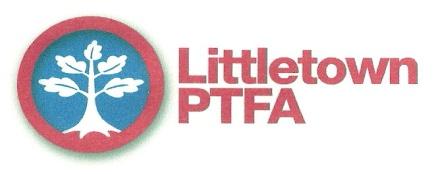 PTFA NEWSWe had our AGM earlier in the term and we are looking forward to another successful year.  We have a number of events planned already (see dates below) and as always we are grateful for any help, however small to make these enjoyable and raise as much as we can for the children in school.All the money we raise goes directly to your children in school.  This year we are again funding one trip or activity for each year group, money towards the Cornerstones topic work which the children enjoy, as well as other resources and activities such as the pantomime which the school would not otherwise be able to fund.CHRISTMAS CARDS: Thank you to everyone who sent in orders for cards.  They have now been sent off and they should be back with us by the start of December.DISCO:  The first school disco of the year is on Friday 8th November. (see details below)  We really need more helpers to make this run so please email ptfa@littletownacademy.org or sign up on the list in school if you can help.CHRISMAS FAYRE:  Our Christmas Fayre this year will be on Saturday 30th November from 10am until 1pm.  We already have a variety of visiting craft stalls, and there will be games, crafts, food a raffle and a visit from Santa.FAMILY QUIZ:  This will be on Friday 6th December from 6:15pm.  The quiz is aimed at families with questions, games and activities that everyone can take part in.  It will have a Christmas theme with lots of fun and prizes.  Letters will come out soon to buy your tickets.2ND HAND UNIFORM: A reminder that the PTFA sell good quality second hand uniform.  If there are any items of uniform that you would like, then fill in a form at reception and we will find items for you.  All items are 50p each.EASY FUNDRAISING: We’re fast approaching the busiest time of year for shopping, so it’s a great opportunity to sign up to Easyfundraising.Thank you SO MUCH to everyone already using Easyfundraising to shop online. We’ve now raised £279.69 for Littletown Primary Academy - Honiton! This is an amazing amount Just remember to use #easyfundraising EVERY time you shop online – no matter what you’re planning on buying. If you haven’t signed up to support us yet, it’s easy and completely FREE.  Visit http://efraising.org/BtV82ivoqzMondayTuesdayWednesdayThursdayFridayACE AwardsKS1 9.15amKS2 2.30pmYear 3 to Adelaide LodgeKS1 Literacy Information meeting 6pmYear 3 Express event 2.30pmSchool Disco 6pm - 7pm Nursery/Reception/KS17.15 - 8.15pm - KS2